Проект резолютивной части Разрешения В соответствии с пунктом 4 части 2 статьи 1 областного закона от 7 июля 2014 года № 45-оз «О перераспределении полномочий в области градостроительной деятельности между органами государственной власти Ленинградской области и органами местного самоуправления Ленинградской области», пунктом  2.14  Положения о Комитете градостроительной политики Ленинградской области, утвержденного постановлением Правительства Ленинградской области от 09.09.2019 № 421:Предоставить разрешение на условно разрешенный вид использования – «Магазины»» код 4.4 для земельного участка КН 47:10:0112003:302, расположенного по адресу: Ленинградская область, Волховский район, Кисельнинское с. п., д. Кипуя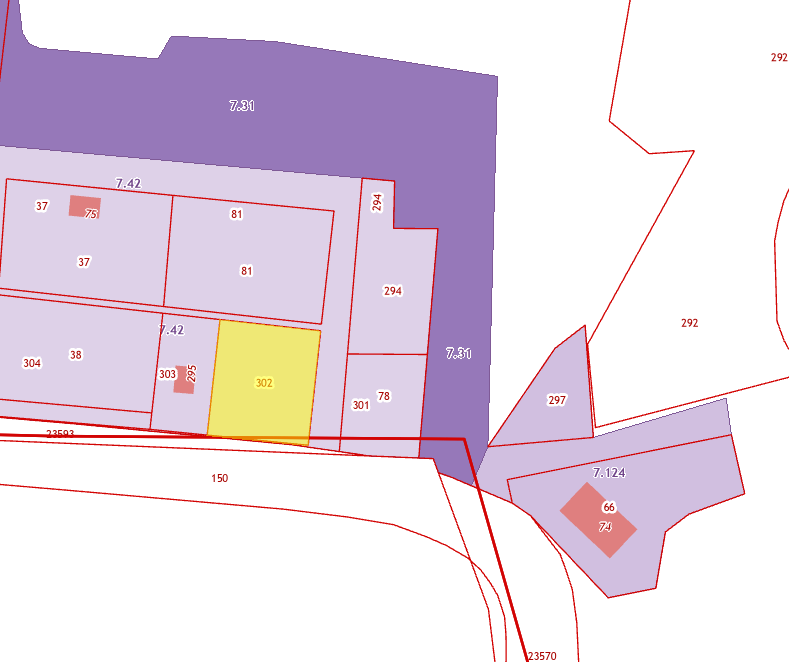 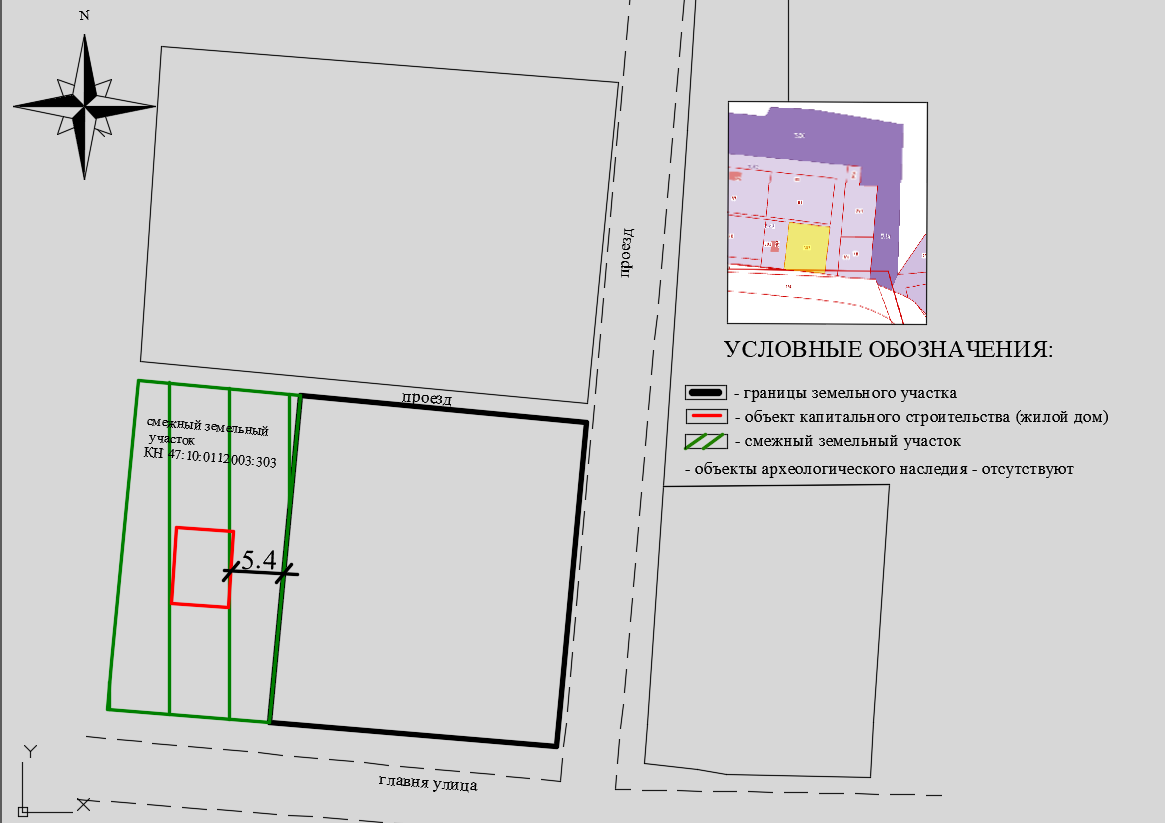 ВЫПИСКА ИЗ ПРАВИЛ ЗЕМЛЕПОЛЬЗОВАНИЯ И ЗАСТРОЙКИСогласно 	правилам землепользования и застройки  муниципального образования Кисельнинское сельское поселение Волховского муниципального района Ленинградской области, утвержденным приказом комитетом по архитектуре и градостроительству Ленинградской области № 42 от 08.07.2019 г.,  земельный участок площадью 1050 кв. м. с КН 47:10:0112003:302, расположенный по адресу: Ленинградская область, Волховский район, Кисельнинское сельское поселение, д. Кипуя относится к зоне застройки индивидуальными жилыми домами – Ж.1 (приложение).Ж.1 - зона застройки индивидуальными жилыми домамиВид разрешенного использования земельных участков определяется согласно таблице 4.Таблица 4Предельные (минимальные и (или) максимальные) размеры земельных участков и предельные параметры разрешенного строительства, реконструкции объектов капитального строительства в территориальной зоне Ж.1 определяется согласно таблице 5.Таблица 5ВЫКОПИРОВКА ИЗ КАРТЫ  ГРАДОСТРОИТЕЛЬНОГО ЗОНИРОВАНИЯ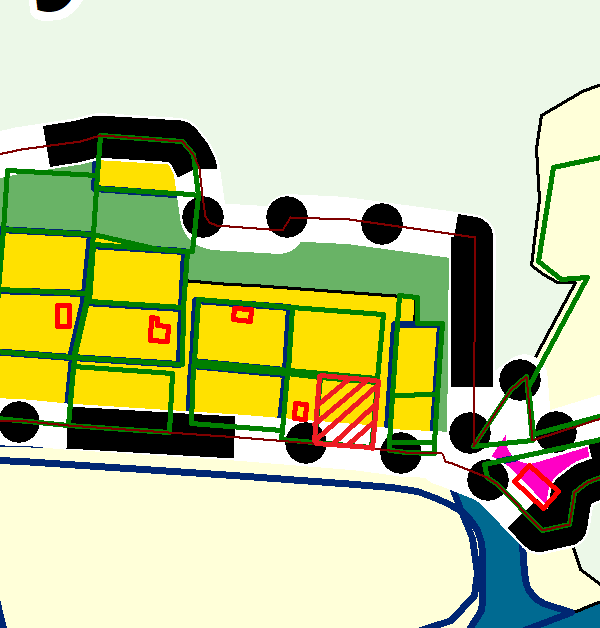  - граница земельного участка КН 47:10:0112003:302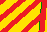 №Виды разрешенного использованияНаименование видов разрешенного использования1231Основные виды разрешенного использования- Для индивидуального жилищного строительства - код 2.1- Для ведения личного подсобного хозяйства (приусадебный земельный участок) - код 2.2- Блокированная жилая застройка - код 2.3- Историко-культурная деятельность - код 9.3- Земельные участки (территории) общего пользования - код 12.0- Ведение огородничества - код 13.12Условно разрешенные виды использования- Передвижное жилье - код 2.4- Хранение автотранспорта – код 2.7.1- Бытовое обслуживание - код 3.3- Амбулаторно-поликлиническое обслуживание - код 3.4.1- Магазины - код 4.4- Общественное питание - код 4.6- Объекты дорожного сервиса - код 4.9.1- Связь - код 6.8- Обеспечение внутреннего правопорядка - код 8.33Вспомогательные виды разрешенного использования- Коммунальное обслуживание - код 3.1№Предельные (минимальные и (или) максимальные) размеры земельных участков и предельные параметры разрешенного строительства, реконструкции объектов капитального строительства, ед. измеренияМинимальное значениеМинимальное значениеМинимальное значениеМаксимальное значение1Размеры земельных участков:Размеры земельных участков:Размеры земельных участков:Размеры земельных участков:Размеры земельных участков:1.1Для вида использования  «Для индивидуального жилищного строительства»:Для вида использования  «Для индивидуального жилищного строительства»:Для вида использования  «Для индивидуального жилищного строительства»:Для вида использования  «Для индивидуального жилищного строительства»:Для вида использования  «Для индивидуального жилищного строительства»:Площадь земельных участков, кв. м60060060025001.2Для вида использования «Для ведения личного подсобного хозяйства (приусадебный земельный участок)»Для вида использования «Для ведения личного подсобного хозяйства (приусадебный земельный участок)»Для вида использования «Для ведения личного подсобного хозяйства (приусадебный земельный участок)»Для вида использования «Для ведения личного подсобного хозяйства (приусадебный земельный участок)»Для вида использования «Для ведения личного подсобного хозяйства (приусадебный земельный участок)»Площадь земельных участков, кв. мПлощадь земельных участков, кв. м1000100025001.3Для вида использования «Ведение огородничества»Для вида использования «Ведение огородничества»Для вида использования «Ведение огородничества»Для вида использования «Ведение огородничества»Для вида использования «Ведение огородничества»Площадь земельных участков, кв. мПлощадь земельных участков, кв. м10010010001.4Для иных для иных видов разрешённого использованияДля иных для иных видов разрешённого использованияДля иных для иных видов разрешённого использованияДля иных для иных видов разрешённого использованияДля иных для иных видов разрешённого использованияПлощадь земельных участков, кв. мНе подлежит установлениюНе подлежит установлениюНе подлежит установлениюНе подлежит установлению2Отступы от границ земельных участков в целях определения мест допустимого размещения зданий, строений, сооружений, за пределами которых запрещено строительство зданий, строений, сооружений:Отступы от границ земельных участков в целях определения мест допустимого размещения зданий, строений, сооружений, за пределами которых запрещено строительство зданий, строений, сооружений:Отступы от границ земельных участков в целях определения мест допустимого размещения зданий, строений, сооружений, за пределами которых запрещено строительство зданий, строений, сооружений:Отступы от границ земельных участков в целях определения мест допустимого размещения зданий, строений, сооружений, за пределами которых запрещено строительство зданий, строений, сооружений:Отступы от границ земельных участков в целях определения мест допустимого размещения зданий, строений, сооружений, за пределами которых запрещено строительство зданий, строений, сооружений:2.1Для видов использования «Для индивидуального жилищного строительства», «Для ведения личного подсобного хозяйства (приусадебный земельный участок)», мДля видов использования «Для индивидуального жилищного строительства», «Для ведения личного подсобного хозяйства (приусадебный земельный участок)», мДля видов использования «Для индивидуального жилищного строительства», «Для ведения личного подсобного хозяйства (приусадебный земельный участок)», м3Не подлежит установлению2.2Для иных видов разрешённого использования, мДля иных видов разрешённого использования, мДля иных видов разрешённого использования, м1Не подлежит установлению2.3Для подсобных и вспомогательных объектов капитального строительства и сооружений, мДля подсобных и вспомогательных объектов капитального строительства и сооружений, мДля подсобных и вспомогательных объектов капитального строительства и сооружений, м1Не подлежит установлению3Количество этажей зданий, строений, сооружений:Количество этажей зданий, строений, сооружений:Количество этажей зданий, строений, сооружений:Количество этажей зданий, строений, сооружений:Количество этажей зданий, строений, сооружений:3.1Для вида использования  «Для индивидуального жилищного строительства», «Для ведения личного подсобного хозяйства (приусадебный земельный участок)», эт.Не подлежит установлениюНе подлежит установлениюНе подлежит установлению34Процент застройки в границах земельного участка, определяемый как отношение суммарной площади земельного участка, которая может быть застроена, ко всей площади земельного участка:Процент застройки в границах земельного участка, определяемый как отношение суммарной площади земельного участка, которая может быть застроена, ко всей площади земельного участка:Процент застройки в границах земельного участка, определяемый как отношение суммарной площади земельного участка, которая может быть застроена, ко всей площади земельного участка:Процент застройки в границах земельного участка, определяемый как отношение суммарной площади земельного участка, которая может быть застроена, ко всей площади земельного участка:Процент застройки в границах земельного участка, определяемый как отношение суммарной площади земельного участка, которая может быть застроена, ко всей площади земельного участка:4.1Для видов использования «Для индивидуального жилищного строительства», «Для ведения личного подсобного хозяйства (приусадебный земельный участок)»Не подлежит установлениюНе подлежит установлениюНе подлежит установлению30 %4.2Для видов использования «Блокированная жилая застройка»Не подлежит установлениюНе подлежит установлениюНе подлежит установлениюНе подлежит установлению4.3Для иных видов разрешённого использования (кроме «Ведение огородничества»)Не подлежит установлениюНе подлежит установлениюНе подлежит установлению60 %6Иные предельные параметры разрешенного строительства, реконструкции объектов капитального строительства:Иные предельные параметры разрешенного строительства, реконструкции объектов капитального строительства:Иные предельные параметры разрешенного строительства, реконструкции объектов капитального строительства:Иные предельные параметры разрешенного строительства, реконструкции объектов капитального строительства:Иные предельные параметры разрешенного строительства, реконструкции объектов капитального строительства:6.1Минимальное расстояние от окон индивидуального жилого дома или жилого дома блокированной застройки до подсобных и вспомогательных объектов капитального строительства и сооружений, расположенных на соседнем земельном участке, не менее 6 метровМинимальное расстояние от окон индивидуального жилого дома или жилого дома блокированной застройки до подсобных и вспомогательных объектов капитального строительства и сооружений, расположенных на соседнем земельном участке, не менее 6 метровМинимальное расстояние от окон индивидуального жилого дома или жилого дома блокированной застройки до подсобных и вспомогательных объектов капитального строительства и сооружений, расположенных на соседнем земельном участке, не менее 6 метровМинимальное расстояние от окон индивидуального жилого дома или жилого дома блокированной застройки до подсобных и вспомогательных объектов капитального строительства и сооружений, расположенных на соседнем земельном участке, не менее 6 метровМинимальное расстояние от окон индивидуального жилого дома или жилого дома блокированной застройки до подсобных и вспомогательных объектов капитального строительства и сооружений, расположенных на соседнем земельном участке, не менее 6 метров6.2Земельные участки с видом разрешенного использования «Для индивидуального жилищного строительства» и «Для ведения личного подсобного хозяйства (приусадебный земельный участок)» должны быть огорожены. Высота ограждения должна быть не более 1 метра 80 сантиметров до наиболее высокой части огражденияЗемельные участки с видом разрешенного использования «Для индивидуального жилищного строительства» и «Для ведения личного подсобного хозяйства (приусадебный земельный участок)» должны быть огорожены. Высота ограждения должна быть не более 1 метра 80 сантиметров до наиболее высокой части огражденияЗемельные участки с видом разрешенного использования «Для индивидуального жилищного строительства» и «Для ведения личного подсобного хозяйства (приусадебный земельный участок)» должны быть огорожены. Высота ограждения должна быть не более 1 метра 80 сантиметров до наиболее высокой части огражденияЗемельные участки с видом разрешенного использования «Для индивидуального жилищного строительства» и «Для ведения личного подсобного хозяйства (приусадебный земельный участок)» должны быть огорожены. Высота ограждения должна быть не более 1 метра 80 сантиметров до наиболее высокой части огражденияЗемельные участки с видом разрешенного использования «Для индивидуального жилищного строительства» и «Для ведения личного подсобного хозяйства (приусадебный земельный участок)» должны быть огорожены. Высота ограждения должна быть не более 1 метра 80 сантиметров до наиболее высокой части ограждения6.3Максимальная площадь отдельно стоящего подсобного или вспомогательного объекта капитального строительства или сооружения (за исключением индивидуальных гаражей, бань) не должна превышать 75 % от общей площади объекта капитального строительства, отнесенного к основному виду разрешенного использования и размещенному на одном с ним земельном участкеМаксимальная площадь отдельно стоящего подсобного или вспомогательного объекта капитального строительства или сооружения (за исключением индивидуальных гаражей, бань) не должна превышать 75 % от общей площади объекта капитального строительства, отнесенного к основному виду разрешенного использования и размещенному на одном с ним земельном участкеМаксимальная площадь отдельно стоящего подсобного или вспомогательного объекта капитального строительства или сооружения (за исключением индивидуальных гаражей, бань) не должна превышать 75 % от общей площади объекта капитального строительства, отнесенного к основному виду разрешенного использования и размещенному на одном с ним земельном участкеМаксимальная площадь отдельно стоящего подсобного или вспомогательного объекта капитального строительства или сооружения (за исключением индивидуальных гаражей, бань) не должна превышать 75 % от общей площади объекта капитального строительства, отнесенного к основному виду разрешенного использования и размещенному на одном с ним земельном участкеМаксимальная площадь отдельно стоящего подсобного или вспомогательного объекта капитального строительства или сооружения (за исключением индивидуальных гаражей, бань) не должна превышать 75 % от общей площади объекта капитального строительства, отнесенного к основному виду разрешенного использования и размещенному на одном с ним земельном участке